IZD.272.1.6.2020.3						                   Wołów, dn. 24.04.2020 r. 						 	 Wszyscy uczestnicy postępowania pn. „Opracowanie projektu stałej organizacji ruchu  w m. Brzeg Dolny w zakresie DW 341 oraz DP nr 1353 D ul. Sienkiewicza”WYJAŚNIENIA TREŚCI ZAPYTANIA OFERTOWEGO
dot.: postępowania o udzielenie zamówienia publicznego. Numer sprawy IZD.272.1.6.2020. Nazwa zadania: „Opracowanie projektu stałej organizacji ruchu  w m. Brzeg Dolny w zakresie DW 341 oraz DP nr 1353 D ul. Sienkiewicza”.
W odpowiedzi na skierowane do Zamawiającego pytania dotyczące treści zapytania ofertowego informujemy, że pytania oraz odpowiedzi na nie stają się integralną częścią zapytania ofertowego i będą wiążące przy składaniu ofert.Pytanie 1. W załączniku 1 przy głównej bramie zakładu PCC jest opisany do zaprojektowania znak aktywny z podświetleniem. Czy Zamawiający ma na myśli znak z zasilaniem autonomicznym solarnym? Czy zasilanym z sieci elektrycznej? (w tym przypadku konieczny będzie także projekt br. elektrycznej wraz z uzgodnieniami i zasilaniem).OdpowiedźZamawiający wyjaśnia, że znak aktywny z podświetleniem przy głównej bramie zakładu PCC, powinien zostać zaprojektowany z zasilaniem autonomicznym solarnym.Pytanie 2.W zapytaniu mowa jest o poprawie bezpieczeństwa ruchu w obrębie miasta Brzeg Dolny na drodze wojewódzkiej nr 341 (obwodnica) z wykluczeniem zjazdu na wspomniane w zapytaniu ulice. Prosimy o doprecyzowanie na czym dokładnie ma polegać projekt zmiany organizacji ruchu, czy chodzi o wprowadzenie oznakowania na obwodnicy zakazującego zjazdu pojazdom niebezpiecznym do miasta i nakazującego jazdy obwodnicą? Czy projekt ma także obejmować skrzyżowania w obrębie miasta poza obwodnicą ale na dojeździe do zakładu?OdpowiedzZamawiający wyjaśnia, że projekt zmiany organizacji ma polegać na wprowadzeniu oznakowania na DW 341 (obwodnica) z wykluczeniem zjazdu na wskazane w zamówieniu ulice, nakazujące jazdę obwodnicą.STAROSTA WOŁOWSKI/-/Janusz Dziarski_______________________________
Kierownik ZamawiającegoOtrzymują:
- wszyscy uczestnicy postępowania- a/a (Wydział IZD)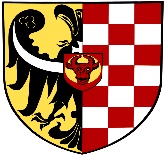 POWIAT WOŁOWSKItel. (071) 380 59 01                                                      Plac Piastowski 2fax (071) 380 59 00                                                        56-100 Wołówe-mail: starostwo@powiatwolowski.pl                       www.powiatwolowski.pl